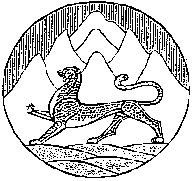 АДМИНИСТРАЦИЯ  ДИГОРСКОГО РАЙОНА  РЕСПУБЛИКИ СЕВЕРНАЯ ОСЕТИЯ-АЛАНИЯГЛАВА АДМИНИСТРАЦИИ  ДИГОРСКОГО РАЙОНАПОСТАНОВЛЕНИЕот «_21_»   11_ 2014г.                №__481__                                            г.Дигора         Программа по обеспечению  пожарной безопасности, антитеррористической защищенности и гражданской обороне  учреждений  образования и  культуры  Дигорского района на 2015год.         В целях улучшения финансового обеспечения мероприятии по пожарной безопасности и недопущения террористических проявлений и приведение в надлежащее состояние объектов ГО в учреждениях образования и культуры Дигорского района                                 П о с т а н о в л я ю:         1.Утвердить Программу по обеспечению  пожарной безопасности, антитеррористической защищенности и гражданской обороне  в учреждениях образования и  культуры Дигорского района на 2015 год (далее  именуется Программа).	2.Финансовому управлению администрации Дигорского района (Тавитова З.Б.) предусмотреть в бюджете  района на 2015год финансовые средства на выполнение мероприятий Программы в размере 2 миллиона 200 тыс. рублей (из них 1 миллион 200тыс.рублей на пожарную безопасность,600 тыс. рублей на вопросы антитеррористическую защиты и на выполнение мероприятий по гражданской обороне - 400 тыс. рублей).	3.Начальникам управлений  администрации Дигорского района Корнаеву В.Б., Багомедовой Н.И. обеспечить систематический контроль за исполнением мероприятий по пожарной безопасности, антитеррористической защищенности и гражданской обороне  в  подведомственных учреждениях, ежеквартально до 10-го числа следующего за кварталом месяца письменно отчитываться о проделанной работе.          4.Отменить Постановления И.о. главы администрации Дигорского района №454 от 31.10.2014г «Районная  Программа по обеспечению  пожарной безопасности, антитеррористической защищенности и гражданской обороне  учреждений  образования и  культуры  Дигорского района на 2015год».	5. Контроль за исполнением настоящего Постановления возложить на заместителя Главы администрации Дигорского района по безопасности Корнаева Т.А.И.о.главы администрацииДигорского района                                                  С.С. ТуаевПриложениек постановлению  И.о.главы администрации Дигорского района«_____»______2014 г. №_____ПРОГРАММАПО ОБЕСПЕЧЕНИЮ ПОЖАРНОЙ БЕЗОПАСНОСТИ, АНТИТЕРРОРИСТИЧЕСКОЙ  ЗАЩИЩЕННОСТИ и ГРАЖДАНСКОЙ ОБОРОНЕ В УЧРЕЖДЕНИЯХ ОБРАЗОВАНИЯ И КУЛЬТУРЫ ДИГОРСКОГО РАЙОНА  НА 2015 ГОД.                                                        г.ДигораПРОГРАММАпо обеспечению пожарной безопасности, антитеррористической защищенности и гражданской обороне  в Дигорском районе на 2015 год.Приложениек постановлению  И.о.главы администрации Дигорского района«_____»______2014 г. №_____Районная  Программа по обеспечению пожарной безопасности, антитеррористической защищенности и гражданской обороне  учреждений  образования и  культуры  Дигорского района на 2015год.Районная  Программа  по обеспечению пожарной безопасности,        антитеррористической защищенности и гражданской обороне  учреждений  образования и  культуры  Дигорского района на 2015год.Согласовано:Районная  Программа  по обеспечению пожарной безопасности,        антитеррористической защищенности и гражданской обороне  учреждений  образования и  культуры  Дигорского района на 2015год.Принято постановлением И.о. главы администрации Дигорского района «_31_»  ___10___ 2014г         №_454___Получил:Наименование ПрограммыПрограмма по пожарной безопасности в Дигорском районеОснование для разработки Программы1.Федеральный закон от 6 октября 2003 г. №131-ФЗ «Об общих принципах организации местного самоуправления в Российской Федерации.2.Федеральный закон №69-ФЗ от 21.09.1994г «О пожарной безопасности».3.Федеральный закон от 6.03.2006г. №35-ФЗ «О противодействии терроризму».4. Федеральный закон от 12.02. 1998г.№28-ФЗ «О гражданской обороне».Разработчик ПрограммыАдминистрация Дигорского районаИсполнители Программы и ответственные лица.Зам.Главы администрации Дигорского района по безопасности Корнаев Т.А.Зам.Главы администрации Дигорского района Цебоев А.А.Зам.Главы администрации Дигорского района Тамаева З.П.Начальник управления образования администрации Дигорского района Корнаев В.Б.Начальник управления культуры администрации Дигорского района Багомедова Н.И.Начальник финансового управления  администрации Дигорского района Тавитова З.Б.Начальник отдела по делам ГО,ЧС и ПБ администрации Дигорского района Муриев М.Т.Руководители учреждении получатели бюджетных финансовых средств.Цели и задачи ПрограммыОбеспечение пожарной безопасности, антитеррористической защищенности учреждений образования, культуры и приведение в надлежащее состояние объектов гражданской обороны (ПРУ) Дигорского района. Задачей Программы является реализация государственной политики и требований законодательных и иных правовых актов в области обеспечения пожарной безопасности, антитеррористической защищённости в учреждениях образовании и  культуры, направленных на защиту от возможных пожаров, аварий, террористических проявлений и других опасностей для здоровья  и жизни, обучающихся, посетителей и обслуживающего персоналаСрок реализации2015 годОбъемы и источники финансированияСредства, выделенные из районного бюджета, собственные средства учреждений, средства выделяемые  республиканскими министерствами.Ожидаемые результатыПовышение пожарной безопасности, антитеррористической защищенности учреждений образования, культуры и приведение в надлежащее состояние объектов гражданской обороны  снижение расходов при возникновении пожаров, террористических проявлений, аварийных ситуаций, травматизма и гибели людей, сокращение государственных расходов и получение  социально-экономического эффекта.№№ппНаименование мероприятияНаименование мероприятия  Объем финансирования (т.р.)  Объем финансирования (т.р.)  Объем финансирования (т.р.)№№ппНаименование мероприятияНаименование мероприятияпожарнаябезопасностьантитеррор.защитагражданская оборона   МКОУ СОШ №1 г.ДигораМКОУ СОШ №1 г.ДигораМКОУ СОШ №1 г.ДигораМКОУ СОШ №1 г.ДигораМКОУ СОШ №1 г.ДигораМКОУ СОШ №1 г.Дигора2Ремонт автоматической пожарной сигнализацииРемонт автоматической пожарной сигнализации12.04Ремонт системы оповещения и управления эвакуацией людей при пожареРемонт системы оповещения и управления эвакуацией людей при пожаре12.05.Установка системы   видеонаблюдения с выходом на ЕДДС администрации районаУстановка системы   видеонаблюдения с выходом на ЕДДС администрации района30.0ВСЕГО:ВСЕГО:24.030.0МКОУ СОШ №2 Г.ДИГОРАМКОУ СОШ №2 Г.ДИГОРАМКОУ СОШ №2 Г.ДИГОРАМКОУ СОШ №2 Г.ДИГОРАМКОУ СОШ №2 Г.ДИГОРАМКОУ СОШ №2 Г.ДИГОРА1.Ремонт автоматической пожарной сигнализацииРемонт автоматической пожарной сигнализации12.02.Установка системы оповещения и управления эвакуацией людей при пожареУстановка системы оповещения и управления эвакуацией людей при пожаре12.05.Ремонт противорадиационного укрытияРемонт противорадиационного укрытия100.05.Установка системы   видеонаблюдения с выходом на ЕДДС администрации районаУстановка системы   видеонаблюдения с выходом на ЕДДС администрации района30.0ВСЕГО:ВСЕГО:24.030.0100.0МКОУ  ООШ №3 Г.ДИГОРАМКОУ  ООШ №3 Г.ДИГОРАМКОУ  ООШ №3 Г.ДИГОРАМКОУ  ООШ №3 Г.ДИГОРАМКОУ  ООШ №3 Г.ДИГОРАМКОУ  ООШ №3 Г.ДИГОРА1.Ремонт автоматической пожарной сигнализацииРемонт автоматической пожарной сигнализации24.05.Установка системы   видеонаблюдения с выходом на ЕДДС администрации районаУстановка системы   видеонаблюдения с выходом на ЕДДС администрации района30.0ВСЕГО:ВСЕГО:24.030.0МКОУ  УВК ШКОЛА-САД  Г.ДИГОРАМКОУ  УВК ШКОЛА-САД  Г.ДИГОРАМКОУ  УВК ШКОЛА-САД  Г.ДИГОРАМКОУ  УВК ШКОЛА-САД  Г.ДИГОРАМКОУ  УВК ШКОЛА-САД  Г.ДИГОРАМКОУ  УВК ШКОЛА-САД  Г.ДИГОРА1.Установка системы   видеонаблюдения с выходом на ЕДДС администрации районаУстановка системы   видеонаблюдения с выходом на ЕДДС администрации района30.0ВСЕГО:ВСЕГО:30.0МКОУ  ООШ с. УРСДОНМКОУ  ООШ с. УРСДОНМКОУ  ООШ с. УРСДОНМКОУ  ООШ с. УРСДОНМКОУ  ООШ с. УРСДОНМКОУ  ООШ с. УРСДОН     2.     2.Установка системы   видеонаблюдения с выходом на ЕДДС администрации района30.05.5.Ремонт автоматической пожарной сигнализации20.011.11.Ремонт противорадиационного укрытия100.0ВСЕГО:20.030.0100.0МКОУ СОШ с. КАРМАНМКОУ СОШ с. КАРМАНМКОУ СОШ с. КАРМАНМКОУ СОШ с. КАРМАНМКОУ СОШ с. КАРМАНМКОУ СОШ с. КАРМАН1.1.Ремонт автоматической пожарной сигнализации20.05.5.Установка системы   видеонаблюдения с выходом на ЕДДС администрации района30.0ВСЕГО:20.030.0МКОУ ООШ с. СИНДЗИКАУМКОУ ООШ с. СИНДЗИКАУМКОУ ООШ с. СИНДЗИКАУМКОУ ООШ с. СИНДЗИКАУМКОУ ООШ с. СИНДЗИКАУМКОУ ООШ с. СИНДЗИКАУ1.1.Ремонт автоматической пожарной сигнализации20.0    2.    2.Установка системы   видеонаблюдения с выходом на ЕДДС администрации района30.0ВСЕГО:20.030.0                                           МКОУ ООШ  №1 с. ДУР-ДУР                                           МКОУ ООШ  №1 с. ДУР-ДУР                                           МКОУ ООШ  №1 с. ДУР-ДУР                                           МКОУ ООШ  №1 с. ДУР-ДУР                                           МКОУ ООШ  №1 с. ДУР-ДУР                                           МКОУ ООШ  №1 с. ДУР-ДУР     2.     2.Установка системы   видеонаблюдения с выходом на ЕДДС администрации района30.0ВСЕГО:30.0МКОУ СОШ №2 с. ДУР-ДУРМКОУ СОШ №2 с. ДУР-ДУРМКОУ СОШ №2 с. ДУР-ДУРМКОУ СОШ №2 с. ДУР-ДУРМКОУ СОШ №2 с. ДУР-ДУРМКОУ СОШ №2 с. ДУР-ДУР     2.     2.Установка системы   видеонаблюдения с выходом на ЕДДС администрации района30.03.3.Ремонт противорадиационного укрытия100.0ВСЕГО:30.0100.0МКОУ с.МОСТИЗДАХМКОУ с.МОСТИЗДАХМКОУ с.МОСТИЗДАХМКОУ с.МОСТИЗДАХМКОУ с.МОСТИЗДАХМКОУ с.МОСТИЗДАХ     2.     2.Установка системы   видеонаблюдения с выходом на ЕДДС администрации района30.0ВСЕГО:30.0МКОУ СОШ ст.НИКОЛАЕВСКАЯМКОУ СОШ ст.НИКОЛАЕВСКАЯМКОУ СОШ ст.НИКОЛАЕВСКАЯМКОУ СОШ ст.НИКОЛАЕВСКАЯМКОУ СОШ ст.НИКОЛАЕВСКАЯМКОУ СОШ ст.НИКОЛАЕВСКАЯ     2.     2.Установка системы   видеонаблюдения с выходом на ЕДДС администрации района30.03.3.Ремонт противорадиационного укрытия100.0ВСЕГО:30.0100.0ИТОГО ПО ШКОЛАМ:132.0330.0400.0МКДОУ ДЕТСКИЙ САД №1 «ДЮЙМОВОЧКА»МКДОУ ДЕТСКИЙ САД №1 «ДЮЙМОВОЧКА»МКДОУ ДЕТСКИЙ САД №1 «ДЮЙМОВОЧКА»МКДОУ ДЕТСКИЙ САД №1 «ДЮЙМОВОЧКА»МКДОУ ДЕТСКИЙ САД №1 «ДЮЙМОВОЧКА»МКДОУ ДЕТСКИЙ САД №1 «ДЮЙМОВОЧКА»1.1.Установка автоматической пожарной сигнализации90.0     2.     2.Установка системы   видеонаблюдения с выходом на ЕДДС администрации района30.0ВСЕГО:90.030.0МКДОУ ДЕТСКИЙ САД №2 «КРАСНАЯ ШАПОЧКА»МКДОУ ДЕТСКИЙ САД №2 «КРАСНАЯ ШАПОЧКА»МКДОУ ДЕТСКИЙ САД №2 «КРАСНАЯ ШАПОЧКА»МКДОУ ДЕТСКИЙ САД №2 «КРАСНАЯ ШАПОЧКА»МКДОУ ДЕТСКИЙ САД №2 «КРАСНАЯ ШАПОЧКА»МКДОУ ДЕТСКИЙ САД №2 «КРАСНАЯ ШАПОЧКА»1.1.Установка автоматической пожарной сигнализации90.05.5.Установка системы   видеонаблюдения с выходом на ЕДДС администрации района30.0ВСЕГО:90.030.0 МКДОУ ДЕТСКИЙ САД №3  « «КАРАПУЗ» МКДОУ ДЕТСКИЙ САД №3  « «КАРАПУЗ» МКДОУ ДЕТСКИЙ САД №3  « «КАРАПУЗ» МКДОУ ДЕТСКИЙ САД №3  « «КАРАПУЗ» МКДОУ ДЕТСКИЙ САД №3  « «КАРАПУЗ» МКДОУ ДЕТСКИЙ САД №3  « «КАРАПУЗ»5.5.Установка системы   видеонаблюдения с выходом на ЕДДС администрации района30.0ВСЕГО:30.0МКДОУ №4 №БУРАТИНО»МКДОУ №4 №БУРАТИНО»МКДОУ №4 №БУРАТИНО»МКДОУ №4 №БУРАТИНО»МКДОУ №4 №БУРАТИНО»МКДОУ №4 №БУРАТИНО»1.1.Установка автоматической пожарной сигнализации90.05.5.Установка системы   видеонаблюдения с выходом на ЕДДС администрации района30.0ВСЕГО:90.030.0МКДОУ  ДЕТСКИЙ САД №5 «УЛЫБКА» Г.ДИГОРАМКДОУ  ДЕТСКИЙ САД №5 «УЛЫБКА» Г.ДИГОРАМКДОУ  ДЕТСКИЙ САД №5 «УЛЫБКА» Г.ДИГОРАМКДОУ  ДЕТСКИЙ САД №5 «УЛЫБКА» Г.ДИГОРАМКДОУ  ДЕТСКИЙ САД №5 «УЛЫБКА» Г.ДИГОРАМКДОУ  ДЕТСКИЙ САД №5 «УЛЫБКА» Г.ДИГОРА1.1.Установка автоматической пожарной сигнализации90.05.5.Установка системы   видеонаблюдения с выходом на ЕДДС администрации района30.0ВСЕГО:90.030.0МКДОУ  ДЕТСКИЙ САД  №6 «РУЧЕЕК» с.КОРА-УРСДОНМКДОУ  ДЕТСКИЙ САД  №6 «РУЧЕЕК» с.КОРА-УРСДОНМКДОУ  ДЕТСКИЙ САД  №6 «РУЧЕЕК» с.КОРА-УРСДОНМКДОУ  ДЕТСКИЙ САД  №6 «РУЧЕЕК» с.КОРА-УРСДОНМКДОУ  ДЕТСКИЙ САД  №6 «РУЧЕЕК» с.КОРА-УРСДОНМКДОУ  ДЕТСКИЙ САД  №6 «РУЧЕЕК» с.КОРА-УРСДОН1.1.Установка автоматической пожарной сигнализации90.05.5.Установка системы   видеонаблюдения с выходом на ЕДДС администрации района30.0ВСЕГО:90.030.0МКДОУ ДЕТСКИЙ САД №7 «БЕРЕЗКА» с. УРСДОНМКДОУ ДЕТСКИЙ САД №7 «БЕРЕЗКА» с. УРСДОНМКДОУ ДЕТСКИЙ САД №7 «БЕРЕЗКА» с. УРСДОНМКДОУ ДЕТСКИЙ САД №7 «БЕРЕЗКА» с. УРСДОНМКДОУ ДЕТСКИЙ САД №7 «БЕРЕЗКА» с. УРСДОНМКДОУ ДЕТСКИЙ САД №7 «БЕРЕЗКА» с. УРСДОН1.1.Установка автоматической пожарной сигнализации90.05.5.Установка системы   видеонаблюдения с выходом на ЕДДС администрации района30.0ВСЕГО:90.030.0МКДОУ ДЕТСКИЙ САД №8 «КОЛОСОК» с.ДУР-ДУРМКДОУ ДЕТСКИЙ САД №8 «КОЛОСОК» с.ДУР-ДУРМКДОУ ДЕТСКИЙ САД №8 «КОЛОСОК» с.ДУР-ДУРМКДОУ ДЕТСКИЙ САД №8 «КОЛОСОК» с.ДУР-ДУРМКДОУ ДЕТСКИЙ САД №8 «КОЛОСОК» с.ДУР-ДУРМКДОУ ДЕТСКИЙ САД №8 «КОЛОСОК» с.ДУР-ДУР1.1.Установка автоматической пожарной сигнализации90.0     2.     2.Установка системы   видеонаблюдения с выходом на ЕДДС администрации района30.0ВСЕГО:90.030.0МКДОУ ДЕТСКИЙ САД №9 «КАЛИНКА»МКДОУ ДЕТСКИЙ САД №9 «КАЛИНКА»МКДОУ ДЕТСКИЙ САД №9 «КАЛИНКА»МКДОУ ДЕТСКИЙ САД №9 «КАЛИНКА»МКДОУ ДЕТСКИЙ САД №9 «КАЛИНКА»МКДОУ ДЕТСКИЙ САД №9 «КАЛИНКА»1.1.Установка автоматической пожарной сигнализации90.05.5.Установка системы   видеонаблюдения с выходом на ЕДДС администрации района30.0ВСЕГО:90.030.0ИТОГО ПО ДЕТСКИМ САДАМ:720.0270.0ИТОГО ПО ОБРАЗОВАНИЮ852.0600.0400.0По учреждениям культурыДОМ КУЛЬТУРЫ Г.ДИГОРАПо учреждениям культурыДОМ КУЛЬТУРЫ Г.ДИГОРАПо учреждениям культурыДОМ КУЛЬТУРЫ Г.ДИГОРАПо учреждениям культурыДОМ КУЛЬТУРЫ Г.ДИГОРАПо учреждениям культурыДОМ КУЛЬТУРЫ Г.ДИГОРАПо учреждениям культурыДОМ КУЛЬТУРЫ Г.ДИГОРАОбработать огнезащитным составом деревянные конструкции чердачного помещения30.0Приобрести рукава и стволы для пожарных кранов36.0ВСЕГО:66.0ДИГОРСКАЯ ШКОЛА ИСКУССТВДИГОРСКАЯ ШКОЛА ИСКУССТВДИГОРСКАЯ ШКОЛА ИСКУССТВДИГОРСКАЯ ШКОЛА ИСКУССТВДИГОРСКАЯ ШКОЛА ИСКУССТВДИГОРСКАЯ ШКОЛА ИСКУССТВ3.Провести замер сопротивления изоляции электропроводки2.02.02.0ВСЕГО:2.02.02.0ДОМ КУЛЬТУРЫ с. КОРА-УРСДОНДОМ КУЛЬТУРЫ с. КОРА-УРСДОНДОМ КУЛЬТУРЫ с. КОРА-УРСДОНДОМ КУЛЬТУРЫ с. КОРА-УРСДОНДОМ КУЛЬТУРЫ с. КОРА-УРСДОНДОМ КУЛЬТУРЫ с. КОРА-УРСДОНДОМ КУЛЬТУРЫ с. КОРА-УРСДОН1.Обработать огнезащитным составом деревянные конструкции чердачного помещения30.030.030.02.Провести замер сопротивления изоляции электропроводкиВСЕГО:30.030.030.0ДОМ КУЛЬТУРЫ с. КАРМАН-СИНДЗИКАУДОМ КУЛЬТУРЫ с. КАРМАН-СИНДЗИКАУДОМ КУЛЬТУРЫ с. КАРМАН-СИНДЗИКАУДОМ КУЛЬТУРЫ с. КАРМАН-СИНДЗИКАУДОМ КУЛЬТУРЫ с. КАРМАН-СИНДЗИКАУДОМ КУЛЬТУРЫ с. КАРМАН-СИНДЗИКАУДОМ КУЛЬТУРЫ с. КАРМАН-СИНДЗИКАУ5.Построить котельную вне здания СДКПостроить котельную вне здания СДК70.070.0ВСЕГО:ВСЕГО:70.070.0ДОМ КУЛЬТУРЫ с.ДУР-ДУРДОМ КУЛЬТУРЫ с.ДУР-ДУРДОМ КУЛЬТУРЫ с.ДУР-ДУРДОМ КУЛЬТУРЫ с.ДУР-ДУРДОМ КУЛЬТУРЫ с.ДУР-ДУРДОМ КУЛЬТУРЫ с.ДУР-ДУРДОМ КУЛЬТУРЫ с.ДУР-ДУР1.Установить автоматическую пожарную сигнализациюУстановить автоматическую пожарную сигнализацию70.070.0ВСЕГО:ВСЕГО:70.070.0ДОМ КУЛЬТУРЫ ст. НИКОЛАЕВСКАЯДОМ КУЛЬТУРЫ ст. НИКОЛАЕВСКАЯДОМ КУЛЬТУРЫ ст. НИКОЛАЕВСКАЯДОМ КУЛЬТУРЫ ст. НИКОЛАЕВСКАЯДОМ КУЛЬТУРЫ ст. НИКОЛАЕВСКАЯДОМ КУЛЬТУРЫ ст. НИКОЛАЕВСКАЯДОМ КУЛЬТУРЫ ст. НИКОЛАЕВСКАЯ2.Приобрести рукава и стволы для пожарных крановПриобрести рукава и стволы для пожарных кранов20.020.0ВСЕГО:ВСЕГО:20.020.0ЦЕНТРАЛЬНАЯ РАЙОННАЯ БИБЛИОТЕКА Г.ДИГОРАЦЕНТРАЛЬНАЯ РАЙОННАЯ БИБЛИОТЕКА Г.ДИГОРАЦЕНТРАЛЬНАЯ РАЙОННАЯ БИБЛИОТЕКА Г.ДИГОРАЦЕНТРАЛЬНАЯ РАЙОННАЯ БИБЛИОТЕКА Г.ДИГОРАЦЕНТРАЛЬНАЯ РАЙОННАЯ БИБЛИОТЕКА Г.ДИГОРАЦЕНТРАЛЬНАЯ РАЙОННАЯ БИБЛИОТЕКА Г.ДИГОРАЦЕНТРАЛЬНАЯ РАЙОННАЯ БИБЛИОТЕКА Г.ДИГОРА1.Ремонт автоматической пожарной сигнализацииРемонт автоматической пожарной сигнализации10.010.0ВСЕГО:ВСЕГО:10.010.0БИБЛИОТЕКА с. КОРА-УРСДОНБИБЛИОТЕКА с. КОРА-УРСДОНБИБЛИОТЕКА с. КОРА-УРСДОНБИБЛИОТЕКА с. КОРА-УРСДОНБИБЛИОТЕКА с. КОРА-УРСДОНБИБЛИОТЕКА с. КОРА-УРСДОНБИБЛИОТЕКА с. КОРА-УРСДОН1.Обработать огнезащитным составом деревянные конструкции чердачного помещенияОбработать огнезащитным составом деревянные конструкции чердачного помещения30.030.0ВСЕГО:ВСЕГО:30.030.0БИБЛИОТЕКА СТ.НИКОЛАЕВСКАЯБИБЛИОТЕКА СТ.НИКОЛАЕВСКАЯБИБЛИОТЕКА СТ.НИКОЛАЕВСКАЯБИБЛИОТЕКА СТ.НИКОЛАЕВСКАЯБИБЛИОТЕКА СТ.НИКОЛАЕВСКАЯБИБЛИОТЕКА СТ.НИКОЛАЕВСКАЯБИБЛИОТЕКА СТ.НИКОЛАЕВСКАЯ1.Установить автоматическую пожарную сигнализациюУстановить автоматическую пожарную сигнализацию50.0ВСЕГО:ВСЕГО:50.0ИТОГО ПО КУЛЬТУРЕИТОГО ПО КУЛЬТУРЕ348.0ВСЕГО ПО РАЙОНУВСЕГО ПО РАЙОНУ1200.0600.0600.0400.0И Т О Г О:И Т О Г О:2200.02200.02200.02200.0№ДолжностьФ.И.О.ПодписьДата1.Заместитель главы администрации Дигорского района по безопасности Корнаев Тотраз Агубеевич2.Заместитель главы администрации Дигорского района Цебоев Ацамаз Алиханович3.Заместитель главы администрации Дигорского района ТамаеваЗалина Павловна4.Начальник финансового управления  администрации Дигорского района ТавитоваЗара Безаевна5.Начальник управления образования администрации Дигорского района Корнаев Вадим Болаевич6.Начальник управления культуры администрации Дигорского района Багомедова Наталья Ильинична7.Начальник отдела по делам ГО,ЧС и ПБ администрации Дигорского района Муриев Марклен Таймуразович8.Начальник юридического отдела администрации Дигорского районаТоласова Луиза Феликсовна№ДолжностьФ.И.О.ПодписьДата1.Заместитель главы администрации Дигорского района по безопасности Корнаев Тотраз Агубеевич2.Заместитель главы администрации Дигорского района Цебоев Ацамаз Алиханович3.Заместитель главы администрации Дигорского района Тамаева Залина Павловна4.Начальник финансового управления  администрации Дигорского района Тавитова Зара Безаевна5.Начальник управления образования администрации Дигорского района Корнаев Вадим Болаевич6.Начальник управления культуры администрации Дигорского района Багомедова Наталья Ильинична7.Начальник отдела по делам ГО,ЧС и ПБ администрации Дигорского района Муриев Марклен Таймуразович8.Начальник юридического отдела администрации Дигорского районаТоласова Луиза Феликсовна